THEME(S) DE RECHERCHE ET TECHNIQUE(S) utilisée(S)EXPOSITION(S) antérieure(S)MODE D'EMPLOI "UTILISATEURS"Ce questionnaire est destinée à étudier vos risques et vos conditions de travail lors de la consultation avec le médecin de prévention, afin d’adapter votre surveillance médicale.Si vous rencontrez des difficultés pour renseigner certains items, vous les évoquerez avec le médecin en début de consultation.Pour renseigner ce questionnaire :Vous cochez les situations de travail qui vous concernent directement ou indirectement et les produits auxquels vous êtes exposés.La mise à jour se fait lors de chaque visite médicale. L’arrêt ou la reprise d’une exposition à un risque rendent nécessaire l’actualisation des informations.QUESTIONNAIRE1/ CONTEXTE PROFESSIONNEL1-1/ SITUATIONS HABITUELLES DE TRAVAIL1-2/ MATERIELS ET OUTILS2/ RISQUES BIOLOGIQUES2-1/ MANIPULATIONS D'ANIMAUX2-2/ PRODUITS BIOLOGIQUES D’ORIGINE ANIMALEEspècesFluides, tissus, broyat ou culture primaireCultures de lignées commercialiséesCultures de cellules immortalisées en laboratoire2-3/ PRODUITS BIOLOGIQUES D'ORIGINE HUMAINEFluides, tissus, broyat et cultures primairesCultures de lignées commercialiséesCultures de cellules immortalisées en laboratoire2-4/ AGENTS BIOLOGIQUES2-5 / NIVEAU DE CONFINEMENT2-6 / AUTRES RISQUES2-7 / CONTACT AVEC LES MALADES3/ AGENTS PHYSIQUES4/ AGENTS CHIMIQUES 5/ NANOPARTICULES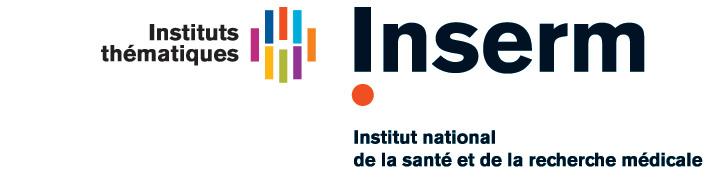 QUESTIONNAIRE AGENT SUR LES RISQUES AU TRAVAILDATE (jj/mm/aaaa)DATE DES MISES À JOURDATE DES MISES À JOURDATE DES MISES À JOURNOM :      NOM :      Prénom :      Prénom :      Adresse du lieu de travail :      Adresse du lieu de travail :      Adresse du lieu de travail :      Adresse du lieu de travail :      unité :      unité :      équipe :      équipe :      Bât. :      Étage :      Étage :      Pièce(s) :      N° Tél. :      N° Tél. :      Email :      Email :      catégoriecatégorieSTATUTSTATUTCHERCHEURTITULAIREingénieurSTAGIAIRETECHNICIENCDDADMINISTRATIFVACATAIREDOCTORANTAUTRE (précisez) : POST-DOCTORANTAUTRE (précisez) : AmianteAutre (précisez) : Amines aromatiquesArsenic et dérivésbenzèneBis-chlorométhylétherChlorure de vinyleChromeHuiles minérales dérivées du pétroleNickelNitrosoguanidinesOxyde de ferPoussières de boisRayonnements ionisantsAir conditionnéPostures contraignantes Ambiance bruyanteTravail dans un local aveugleConduite de véhiculesTravail de précisionContact avec les maladesTravail en ambiance chaude et/ou humideContact fréquent avec le publicTravail en ambiance ou chambre froideGestes répétitifsTravail en animalerieGestion des déchets  biologiquesTravail en laverieGestion des déchets  chimiquesTravail isoléGestion des déchets  radioactifsTravail sur écran >4HManutention, port de charges lourdes Travail sur matériaux composites (plastiques, résines...)Missions à l'étrangerAutres (précisez) :Appareils générateurs d’aérosolsGaz inflammablesAppareils générateurs de vibrationsHPLCAppareils sous pression (autoclaves, …)Instruments piquants, coupantsBoîte à gants Microscopie électroniqueCapteur mobile (type "boa")Microscopie optiqueCentrifugeusesMicrotomes, cryostatsETRAF Poste de sécurité microbiologique (PSM)Fluides cryogéniquesSéquenceurs automatiquesFours, micro-ondes, étuvesTrieurs de cellules Gaz comprimés ou liquéfiésAutres (précisez) :REMARQUES ET COMMENTAIRES :TypesElevage non infectéSauvage 
(non issu d’élevage)Infecté volontairement par pathogènes OGMRongeurs  Précisez :      Précisez :      Précisez :      Précisez :      Précisez :      SCID humanisées  Précisez :      Précisez :      Précisez :      Précisez :      Précisez :      Primates : Précisez :      Précisez :      Précisez :      Précisez :      Précisez :      Autres (précisez) :      RongeursPrimatesAutres (précisez) :      TumoralSang, cellules sanguines, sérumAutre (précisez) :      Contenant un pathogène pour l'homme (infection naturelle ou volontaire) Précisez :      Contenant un OGM ou provenant d'un animal OGMPrécisez :      Non pathogènes pour l'hommeCulture contenant un pathogène pour l'homme (infection volontaire)Précisez :      Transfectées ou contenant un OGM Précisez :      Mode d'immortalisation  (précisez) :      TumoralSang, cellules sanguines, sérumAutre (précisez) :      Contenant un pathogène pour l'homme (infection naturelle ou volontaire) Précisez :      TraçabilitéNon pathogènes pour l'hommeCulture contenant un pathogène pour l'homme (infection volontaire)Précisez :      Transfectée ou contenant un OGM Précisez :      Mode d'immortalisation  (précisez) :      Désignation des agents biologiquesNon pathogènePathogèneBactéries Nom(s) :      Nom(s) :      Nom(s) :      Virus Nom(s) :      Nom(s) :      Nom(s) :      ParasitesNom(s) :      Nom(s) :      Nom(s) :      Champignons et levuresNom(s) :      Nom(s) :      Nom(s) :      PrionsPrionsLesquelles ?      Lesquelles ?      Lesquelles ?      Vecteur viralVecteur viralVecteur viralAdénovirusAdénovirusRétrovirusRétrovirusLentivirusLentivirusPox virrus (vaccine,…)Pox virrus (vaccine,…)Autres (herpès, baculovirus, vecteurs chimères, AAV,…) précisez : Autres (herpès, baculovirus, vecteurs chimères, AAV,…) précisez : Niveau1234LaboratoireAnimalerieManipulations de végétaux Précisez :      Précisez :      Manipulation de déchets biologiques Précisez :      Précisez :      Toxines ou venins Précisez :      Précisez :      Précisez :      REMARQUES ET COMMENTAIRES :Type de rayonnements ionisantsType de rayonnements ionisantsLaser incorporé à un instrumentRayons Rayons Montage Lasers (selon leur classe)Rayons Rayons 1Rayons XRayons X1MNeutronsNeutrons2Rayonnement d'origine SynchrotronRayonnement d'origine Synchrotron2MExposition externeExposition externe3AExposition interne (incorporation)Exposition interne (incorporation)3BRayonnements ionisants émis par générateursRayonnements ionisants émis par générateurs4Sources scelléesSources scelléesLasers (selon leur longueur d'onde émise)Radioéléments à usage courant en sources non scelléesRadioéléments à usage courant en sources non scelléesUV-C (100 à 280 nm)Radioéléments à usage courant en sources non scelléesRadioéléments à usage courant en sources non scelléesUV-B (280 à 315 nm)3 H ()3 H ()UV-A (315 à 400 nm)14 C ()14 C ()Visible (400 à 760 nm)18 F18 FIR-A (760 à 1400 nm)32 P ()32 P ()IR-B (1400 à 3000 nm)33 P ()33 P ()IR-C (3000 à 106 nm)35 S ()35 S ()Lasers (selon leur mode de fonctionnement)36 CI ()36 CI ()Continu45 Ca ()45 Ca ()Pulsé47 Ca ()47 Ca ()Rayonnements non ionisants64 Cu64 CuRayonnements Infra Rouge67 Cu67 CuRayonnements UV111 In111 InUltrasons (sonicateur …)123 I (,X)123 I (,X)Champs électromagnétiques125 I ()125 I ()Très basse et basse fréquence 
(0 à 10 kHz : installation électrique de puissance)129 I (,)129 I (,)Très basse et basse fréquence 
(0 à 10 kHz : installation électrique de puissance)131 I (,)131 I (,)Radio fréquence 
(10 kHz à 300 MHz : four induction, radio, TV)Radioéléments sources scellées ou non scelléesRadioéléments sources scellées ou non scelléesRadio fréquence 
(10 kHz à 300 MHz : four induction, radio, TV)22 Na (,)Hyper fréquence 
(300 MHz à 300 GHz : antenne, Tél. mobile, radar, four micro ondes)24 Na (,)Hyper fréquence 
(300 MHz à 300 GHz : antenne, Tél. mobile, radar, four micro ondes)51 Cr ()Hyper fréquence 
(300 MHz à 300 GHz : antenne, Tél. mobile, radar, four micro ondes)55 Fe (X)55 Fe (X)Champs magnétiques statiques59 Fe (,)59 Fe (,)RMN 99m Tc ()99m Tc ()AutresAutres radioéléments naturelsAutres radioéléments naturelsAutres radioélémentsAutres radioélémentsCatégorie BCatégorie BCatégorie ACatégorie AREMARQUES ET COMMENTAIRES :Hydrocarbures aliphatiquesPhénols, quinonesn-Hexane R2Phénol M2n-HeptaneHydroquinone C2 M2, benzoquinonesCyclohexaneAldéhydes et composés carbonylesEthers de pétroleFormaldéhyde (formol) C2Hydrocarbures aromatiquesParaformaldéhyde C2Benzène C1A  M1BGlutaraldéhydeToluène R2Glyoxal M2Xylènes (IARC Gr3 )Pyrocarbonate d’éthyle (DEPC)d, l, limonène (IARC Gr3 )Pyrocarbonate de diméthyle (DMPC)Hydrocarbures halogénésAmines aliphatiquesChlorure de méthylène (dichlorométhane) C2Ethylène diamineChloroforme C2Autres (précisez) : Tétrachlorure de carbone C2Trichloréthylène C1B M2Amines aromatiquesAutres solvants halogénésBenzidine et ses sels C1A Alcools et estersDichlorobenzidine C1BAlcool méthylique (méthanol)Diamino-3,3'-benzidine (DAB) et ses sels C1B M2Alcool éthylique (éthanol)  (IARC Gr 1)Tétraméthyl-3,3’,5,5’-benzidine et ses sels M2Isopropanol o-Phénylène Diamine C2 M2Mercaptoéthanol4-Méthyl-o-phénylènediamine C1B M2Acétate d'éthyleo-Toluidine (4,4'-méthylène-di-o-toluidine) et ses sels C1BEthers, glycols et éthers de glycolsAutres amines aromatiques (précisez) : Ethylène glycolEther éthyliqueHydrazine et dérivés1,4 Dioxane C2Hydrazine et ses sels C1BTétrahydrofurane (THF)Nitrosamines, amides, nitrosourées et guanidinesCétonesPrécisez :      Précisez :      AcétoneAlkylantsAmines, amides et solvants azotésSulfate de diméthyle (DMS) C1B M2Aniline et ses sels C2 M2Carbamate d’éthyle (uréthane) C1BDiméthylaniline C2IntercalantsPyridine (IARC Gr 3)Bromure d’éthidium (BET) M2 PipéridineAcridine orange M2AcétonitrileEthidium propyl EDTA assimilé M2Acrylonitrile C1BMéthidium propyl MDTA assimilé M2Formamide  R1BIodure de propidiumDiméthylformamide (DMF) R1BSYBR greenN-méthylformamide R1BSYBR safeAcétamide C2Autres agents intercalants (précisez) : N-méthylpyrrolidone (NMPO) R1BSolvants diversColorants et sondes froidesSulfure de carbone R2Bleu-trypan C1BDiméthylsulfoxyde (DMSO)Rouge ponceau M2Tétrahydrothiofurane-1,1-dioxyde, SulfolaneAmino-3-éthyl-9-carbazole C1BComposés halogénésCristal violet C22,3,7,8-Tétrachlorodibenzo-p-Dioxine (TCDD) (IARC Gr1)Aminoblack 10 BIodoacétamideAutres colorants (précisez) :Diisopropyl fluorophosphate DIFPPhénylméthylsulfonylfluorure PMSFFluoro-1-dinitro-2,4-benzèneDichloro-1,3-propanol C1BPromoteursPromoteursCytostatiques (précisez) :PristanePristaneAcide okadaïqueAcide okadaïqueDétergentsAcide rétinoïque R1BAcide rétinoïque R1BDodécylsulfate de sodium (SDS)Esters de phorbolEsters de phorbolAutres détergents (précisez) :Autres promoteurs (précisez) :Autres promoteurs (précisez) :Produits diversThiourée C2 R2Monomères et résinesAutres produits organiques Acrylamide C1B M1B R2Acrylamide C1B M1B R2Précisez :      Précisez :      Bis-acrylamideBis-acrylamideCadmiumAcrylate de méthyleAcrylate de méthyleChlorure de cadmium C1B M1B R1BMéthacrylate de méthyleMéthacrylate de méthyleChromeEpoxy Epoxy Bichromate alcalins et mélange sulfochromique C1B M1B R1BOxyde d’éthylène C1B M1BOxyde d’éthylène C1B M1BBichromate alcalins et mélange sulfochromique C1B M1B R1BOxydants fortsOxydants fortsDérivés du mercureEau oxygénée (IARC Gr 3)Eau oxygénée (IARC Gr 3)Chlorure mercurique M2 R2Eau de javel Cl actifEau de javel Cl actifAutres dérivés mercuriques (précisez) :AcidesAcidesAcide chlorhydriqueAcide chlorhydriqueDérivé du NickelAcide fluorhydrique Acide fluorhydrique Nickel métal C2Acide nitrique Acide nitrique Autres (précisez) :Acide sulfurique (IARC Gr 1)Acide sulfurique (IARC Gr 1)Acide osmique (tétraoxyde d'osmium)Acide osmique (tétraoxyde d'osmium)Dérivés du plombAcide acétique Acide acétique Plomb métalAcide trichloroacétique (TCA) Acide trichloroacétique (TCA) Autres composés du plomb  R1A (précisez) :Autres acides (précisez) :Autres acides (précisez) :Fibres minéralesArsenic et dérivésArsenic et dérivésAmiante C1AArsenic purArsenic purFibres céramiques C1BAcide arsenique et ses sels C1AAcide arsenique et ses sels C1ALaines minérales C2Acide cacodylique-cacodylate (IARC Gr 2B)Acide cacodylique-cacodylate (IARC Gr 2B)Autres fibres minérales (précisez) :Cyanure et dérivésCyanure et dérivésCyanure de K ou de NaCyanure de K ou de NaComposés du siliciumAcide cyanhydriqueAcide cyanhydriqueSilice cristalline  (IARC Gr1)Bromure de cyanogèneSilanesAzoture de sodiumAzoture de sodiumActinides et dérivésNitrite de sodiumNitrite de sodiumAcétate d'uranyle (précisez) :Oxyde propylène C1B M1BOxyde propylène C1B M1BIsocyanates (isocyanate de méthyle : R2)Isocyanates (isocyanate de méthyle : R2)Utilisation de kitAutres (précisez) :Autres (précisez) :Substances utilisées en médecineSubstances utilisées en médecinePhénobarbital (IARC Gr 2B)Phénobarbital (IARC Gr 2B)AntibiotiquesAntibiotiquesHormones (précisez) :Hormones (précisez) :AnesthésiquesAnesthésiquesPentobarbital R2 (IARC Gr3)Pentobarbital R2 (IARC Gr3)Halothane (Fluothane) R1B (IARC Gr 3)Halothane (Fluothane) R1B (IARC Gr 3)Isoflurane (Forane) R1A (IARC Gr3)Isoflurane (Forane) R1A (IARC Gr3)Kétamine (IARC Gr 3)Kétamine (IARC Gr 3)Autres anesthésiques (précisez) : Autres anesthésiques (précisez) : REMARQUES ET COMMENTAIRES :Intentionnelles (fabrication)Commentaires : Intentionnelles (utilisation)Commentaires :Non intentionnelle (pollution, diesel, …)Commentaires :REMARQUES ET COMMENTAIRES :